Step 0	Source: Intake  Result: Filing Status, Dependency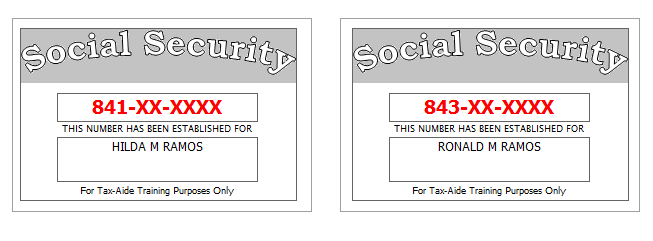 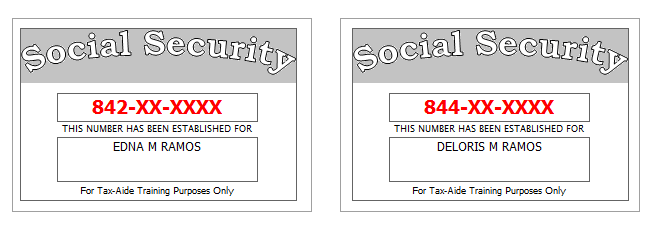 Hilda paid all household expenses and all support for her three children.  No other person can claim any of the children as a dependent on their return.Ronald is a full-time undergraduate studentHilda’s husband, Sam, died on April 3rd 2012.Reference: 4012 Tab A, B, CTool: IRS Interactive Tax Assistant (link on Preparer page)Tool: AARP Resource Tool for Counselors (Laminated Flow Chart)Tool: TP4F Qualifying Child/Qualifying Relative Flowchart Tool (link on Preparer page)Tool: Dependent Calculator (link on Preparer page)Step 1a	Source: Intake Part I, II, VII  TWO Screen: Main InfoUse the Filing Status and Dependency Status from Step 0Step 1b	Source: Intake Part I  TWO Screen: NJ 1040 Pg1Reference: NJ Special Handling p5Tool: NJ Municipality Code Lookup Tool (link on Preparer page)Tool: NJ 1040 Instructions – Municipality Code TableTool: TWO State HelpStep 1c	Source: Intake Part I, II  TWO Screen: NJ 1040 Pg 2Hilda wants to handle the Gubernatorial Election Campaign Fund the same way as the Presidential Election Campaign Fund.Hilda and all dependents have health care coverage.Reference: NJ Special Handling p5Step 1d	Source: Intake Part VII  TWO Screen: Prep UseStep 2	Source: W-2  TWO Screen: W2 (SP)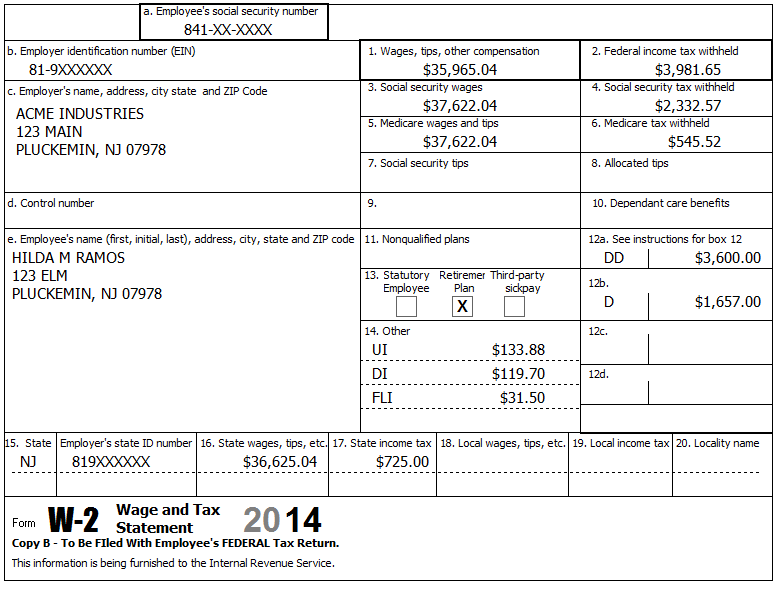 Hilda had dental insurance through her employer’s cafeteria plan which cost her $55 per month. It was pre-tax for federal and after-tax for NJ.Step 3	Source: 1099-INT  TWO Screen: Interest Stmt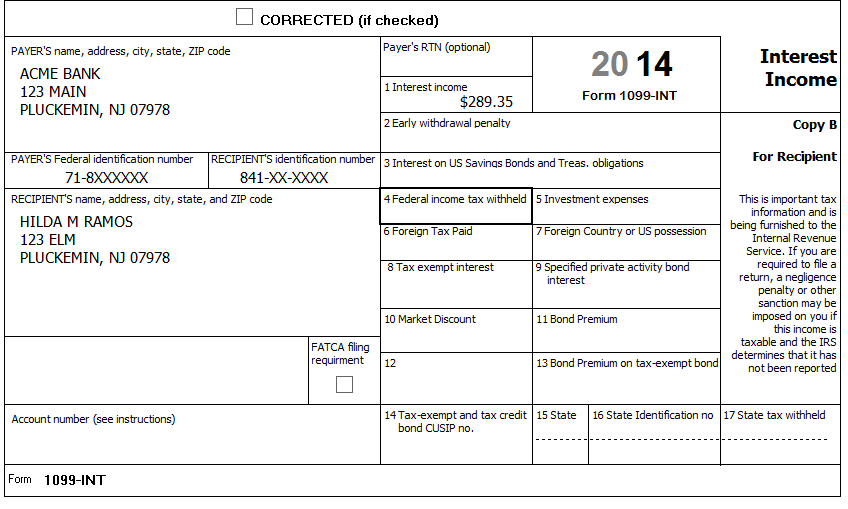 Reference: 4012 D-9Step 4	Source: W2-G  TWO Screen: W2G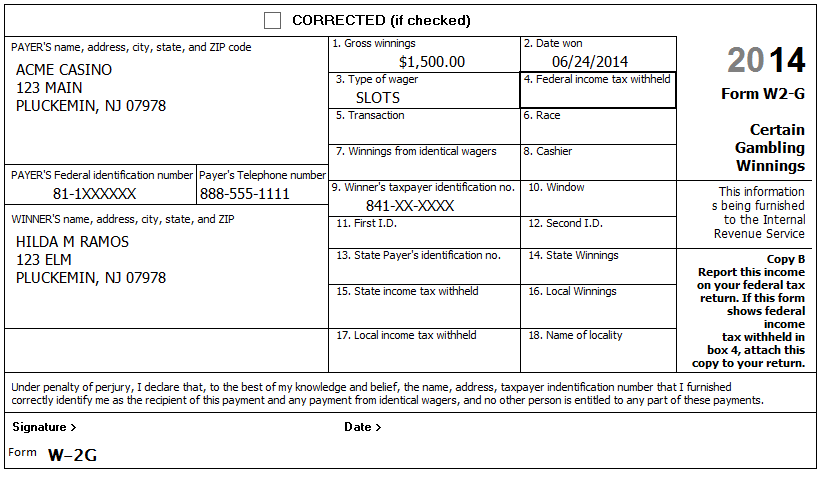 Hilda had gambling losses of $2,000.Reference: NJ Special Handling p3Step 5	Source: 1099-G  TWO Screen: 1099G Wkt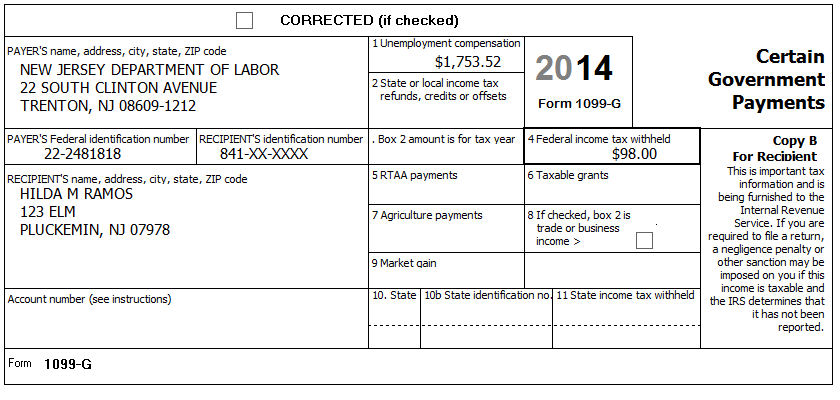 NJ no longer sends out paper 1099-G forms for unemploymentStep 6a	Source: 1099-R  TWO Screen: 1099R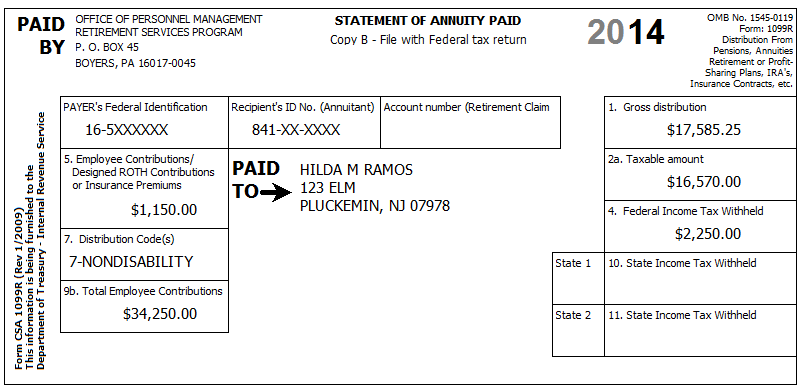 Hilda’s husband, Sam, was a federal employee at the time of his death, and Hilda was able to start drawing his joint/survivor annuity in January of the prior year. (She elected to not use the NJ three-year rule.) Reference: 4012 D-20, D-21, D-26 (2: Form CSA 1099-R…)Reference: NJ Special Handling p3Step 6b	Source: 1099R   TWO Screen: A DetailReference: 4012 D26 2: Form CSA 1099-RStep 6c	Source: 1099R   TWO Screen: NJ 1040 Pg 2, Line 19bReference: NJ Special Handling p5Step 7a	Source: 1099-R  TWO Screen: 1099R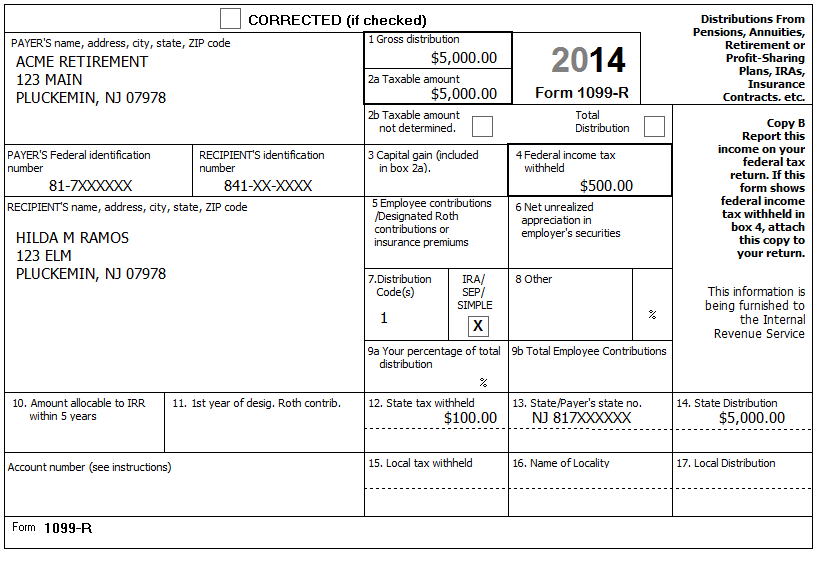 To help pay for Ronald’s education, Hilda took an early distribution from her IRA account.Reference: 4012 D-20, D-21Step 7b	Source: Notes  TWO Screen: 5329 TP 1Reference: 4012 H-1, H-2Step 7c	Source: Notes  TWO Screen: NJ IRA WktHilda has records that indicate the value of her IRA on 12-31 was $45,000.  Her total previously taxed contributions is $20,000.  This is her first withdrawal from this IRA.  (Note: having record of contributions is very rare.)Reference: NJ Special Handling p7Step 8	Source: Notes  TWO Screen: 1040 Wkt2Hilda is repaying a student loan and received a statement from the lending institution showing that she had paid $385.67 in interest last year. Reference: 4012 E-4, E-5Step 9a	Source: Notes  TWO Screen: 1040 Pg 1Hilda did not itemize deductions last year.Step 9b	Source: Notes  TWO Screen: Sch EICProbably still red in tree (ignore this sub-step if Sch EIC is not red)…Step 10	Source: W-2  TWO Screen: NJ 1040 Pg 2, Line 30The 660 of NJ after-tax medical can be added now that NJ 1040 Line 28 is finalized.Reference: NJ Special Handling p6Step 11	Source: Notes  TWO Screen: NJ 1040 Pg 3, Line 45Hilda did not make any out of state purchases on which she would owe Use Tax.Reference: NJ 1040 Instructions or link to Use Tax table on Preparer pageStep 12	Source: Notes  TWO Screen: NJ 1040 Pg 3, Worksheet FHilda was a tenant all year.  Her rent was $800 per month. Reference: NJ Special Handling p12Step 13	Source: Notes  TWO Screen: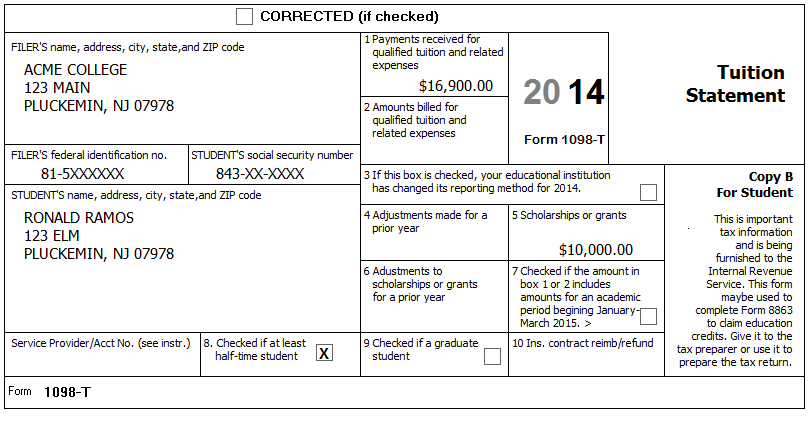 In order to accurately evaluate alternative ways to claim education deductions/credits we wait until the rest of the return is finished.Ronald is a full-time undergraduate student. He started attending college three years ago last August. Ronald’s grandmother made the payments for his tuition and fees (no room & board) directly to the university. (To be safe, you confirm that the 1098-T from the University agrees with the payments actually made: $16,900 total to school = $6,900 out-of-pocket plus $10,000 scholarship.) Ronald did not receive a 1098-T for 2013 with any entry in box 2. Ronald does not have a felony controlled substance conviction.Reference: 4012 J-1 thru J-8, EXT-2Step 13a	Source: Notes  TWO Screen: DiagnosticsWe are going to compare several alternative ways of handling the education costs.Step 13b	Source: Notes  TWO Screen: 1040 Wkt2Try education expenses as a Tuition and Fees AGI Deduction first.Step 13c	Source: Notes  TWO Screen: 8863 Pg 2We will try education expenses as a Lifetime Learning Credit next.Step 13d	Source: Notes  TWO Screen: 8863 Pg 2Try education expenses as an American Opportunity Credit next.Step 14	Source: Notes  TWO Screen: 1040 ACA WktEveryone had MEC all year and no one had Marketplace coverage.Reference: 4012 ACA TabReference: ACA TaxWise Procedures (TY2014 version)Step 15	Source: Notes  TWO Screen: DiagnosticsRun Diagnostics – Resolve any issues before handling refund / amount dueStep 16	Source: Notes  TWO Screen: NJ DD WktHilda would like any NJ refund or amount due to be handled the same way as for her federal return.Step 17	Source: Notes  TWO Screen: DiagnosticsRun Diagnostics (and Create e-File) – Resolve any issuesFor a client return, the next step would be Quality Review…Refund MonitorRefund MonitorRefund MonitorRefund MonitorRefund MonitorAGIRefundNJ 39NJ 56/66NotesHint: Ctrl-E to go to next red fieldHint: Don’t worry about RTN / DAN for direct deposit at this point.Q: Did you put anything on % address line?Refund MonitorRefund MonitorRefund MonitorRefund MonitorRefund MonitorAGIRefundNJ 39NJ 56/66NotesHint: Use NJ Municipality Code Lookup ToolRefund MonitorRefund MonitorRefund MonitorRefund MonitorRefund MonitorAGIRefundNJ 39NJ 56/66NotesHint: Is there a dependent (under age 22) attending college?Hint: Health care coverage – see NotesHint: Gubernatorial Elections Fund – see NotesRefund MonitorRefund MonitorRefund MonitorRefund MonitorRefund MonitorAGIRefundNJ 39NJ 56/66NotesBP: Do not fill in line 14 until after QRRefund MonitorRefund MonitorRefund MonitorRefund MonitorRefund MonitorAGIRefundNJ 39NJ 56/66Notes35,9655,84331,125578Hint: Do not need to override 3, 4, 5, 6BP: Handle NJ after-tax insurance laterCheck: Sch A, Line 5a = 1,011Refund MonitorRefund MonitorRefund MonitorRefund MonitorRefund MonitorAGIRefundNJ 39NJ 56/66Notes36,2545,74931,414560Hint: Interest Stmt worksheet is under Sch B in the treeRefund MonitorRefund MonitorRefund MonitorRefund MonitorRefund MonitorAGIRefundNJ 39NJ 56/66Notes37,7545,28431,414497Hint: Need to add W2G (if not in tree)BP: Include appropriate losses directly on W2G (bottom right)Check: Sch A, line 28 = 1,500Check: NJ 1040, line 23 = 0Refund MonitorRefund MonitorRefund MonitorRefund MonitorRefund MonitorAGIRefundNJ 39NJ 56/66Notes39,5084,83831,414423Hint: 1099G Wkt probably already in tree with NJ info filled inRefund MonitorRefund MonitorRefund MonitorRefund MonitorRefund MonitorAGIRefundNJ 39NJ 56/66Notes56,0784,05647,984(45)Check: NJ 1040, line 19a = 16,570; line 19b = 0Refund MonitorRefund MonitorRefund MonitorRefund MonitorRefund MonitorAGIRefundNJ 39NJ 56/66Notes56,0784,05647,904(44)Refund MonitorRefund MonitorRefund MonitorRefund MonitorRefund MonitorAGIRefundNJ 39NJ 56/66Notes56,0784,05647,904(44)Hint: Follow procedure in NJ Special Handling for NJ 1040 Pg 2, Line 19b (Excludable pensions)Check: NJ 1040, line 19b = 1,015Check: NJ 1040, line 19a (16,570) + line 19b (1,015) = 17,585Refund MonitorRefund MonitorRefund MonitorRefund MonitorRefund MonitorAGIRefundNJ 39NJ 56/66Notes61,0783,30647,90456Check: NJ 1040 Pg 3, Line 48 = 825Refund MonitorRefund MonitorRefund MonitorRefund MonitorRefund MonitorAGIRefundNJ 39NJ 56/66Notes61,0783,80647,90456Hint: 5329 TP 1 should have popped into tree automaticallyHint: Use Reference, above, to look up exception codeCheck: 1040 Pg 2, Line 59 = 0Refund MonitorRefund MonitorRefund MonitorRefund MonitorRefund MonitorAGIRefundNJ 39NJ 56/66Notes61,0783,80650,964(4)Check: NJ 1040, line 19a = 19,570; 19b = 3,015Refund MonitorRefund MonitorRefund MonitorRefund MonitorRefund MonitorAGIRefundNJ 39NJ 56/66Notes60,6923,86650,964(4)Hint: May need to add 1040 Wkt2 manuallyRefund MonitorRefund MonitorRefund MonitorRefund MonitorRefund MonitorAGIRefundNJ 39NJ 56/66Notes60,6923,86650,964(4)Refund MonitorRefund MonitorRefund MonitorRefund MonitorRefund MonitorAGIRefundNJ 39NJ 56/66Notes60,6923,86650,964(4)Hint: Answer questions in order and only if redRefund MonitorRefund MonitorRefund MonitorRefund MonitorRefund MonitorAGIRefundNJ 39NJ 56/66Notes60,6923,86650,30412BP: Use Scratch pad attached to NJ 1040 Pg 2, Line 30 to document handling of after-tax MedicalRefund MonitorRefund MonitorRefund MonitorRefund MonitorRefund MonitorAGIRefundNJ 39NJ 56/66Notes60,6923,86650,30412Hint: Just un-red line 45Refund MonitorRefund MonitorRefund MonitorRefund MonitorRefund MonitorAGIRefundNJ 39NJ 56/66Notes60,6923,86650,30462Refund MonitorRefund MonitorRefund MonitorRefund MonitorRefund MonitorAGIRefundNJ 39NJ 56/66Notes60,6923,86650,30462BP: Run Diagnostics and fix any errors before proceedingRefund MonitorRefund MonitorRefund MonitorRefund MonitorRefund MonitorAGIRefundNJ 39NJ 56/66Notes56,6924,46650,30462Refund MonitorRefund MonitorRefund MonitorRefund MonitorRefund MonitorAGIRefundNJ 39NJ 56/66Notes60,6924,32350,30462Hint: Need to add 8863 Pg 2 to tree (Note: not 8863 Pg 1 – 8863 Pg 1 will pop into the tree as soon as start to fill in Pg 2)Result: AGI Deduction better than Lifetime Learning creditQ: Why is AGI Deduction better than Lifetime Learning credit?Refund MonitorRefund MonitorRefund MonitorRefund MonitorRefund MonitorAGIRefundNJ 39NJ 56/66Notes60,6926,36650,30462BP: Use Scratch Pad linked to 8863 Pg 2, Line 27 to document breakdown of expenses and adjustment to get to 4,000 limitResult: American Opportunity Credit is best resultRefund MonitorRefund MonitorRefund MonitorRefund MonitorRefund MonitorAGIRefundNJ 39NJ 56/66Notes60,6926,36650,30462Hint: Everyone marked as FullRefund MonitorRefund MonitorRefund MonitorRefund MonitorRefund MonitorAGIRefundNJ 39NJ 56/66Notes60,6926,36650,30462Hint: Read options under Direct Deposit and select appropriate one